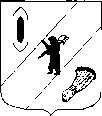 АДМИНИСТРАЦИЯ  ГАВРИЛОВ - ЯМСКОГОМУНИЦИПАЛЬНОГО  РАЙОНАПОСТАНОВЛЕНИЕ13.02.2015   № 223О внесении изменений в постановление Администрации Гаврилов - Ямскогомуниципального района от  12.09.2014  № 1267С целью устойчивого развития сельских территорий,  руководствуясь статьёй  31 Устава Гаврилов - Ямского муниципального района,АДМИНИСТРАЦИЯ МУНИЦИПАЛЬНОГО РАЙОНА ПОСТАНОВЛЯЕТ:         1.Внести изменения в постановление Администрации  Гаврилов - Ямского муниципального района от 12.09.2014 № 1267 «Об утверждении муниципальной целевой программы  «Развитие агропромышленного комплекса   Гаврилов - Ямского муниципального района Ярославской области» на 2014 – 2020 годы:          1.1.Паспорт  муниципальной целевой  Программы  читать в новой редакции (Приложение 1).          1.2.Раздел  IV «Перечень мероприятий муниципальной целевой программы» читать в новой редакции (Приложение 2);          1.3. Раздел  VII «Ресурсное обеспечение муниципальной целевой программы» читать в новой редакции (Приложение 3).                                      2.Считать утратившим силу: 	- постановление Администрации Гаврилов - Ямского муниципального района от 12.09.2014 г. № 1267 «О внесении изменений в постановление Администрации Гаврилов – Ямского  муниципального района от  12.09.2014  № 1267».3. Контроль за исполнением постановления возложить на заместителя Главы Администрации муниципального района Таганова В.Н.4. Постановление разместить на официальном сайте Администрации муниципального района в сети Интернет.5. Постановление вступает в силу с момента официального опубликования.Глава Администрации муниципального района		        			              В.И.СеребряковПриложение 1 к постановлению Администрации                                                                                              муниципального районаот 13.02.2015  № 223ПАСПОРТМУНИЦИПАЛЬНОЙ  ЦЕЛЕВОЙ ПРОГРАММЫ«Развитие агропромышленного комплекса Гаврилов-Ямского  муниципального района Ярославской области»на 2014 – 2020 годыПриложение 2 к постановлению Администрации                                                                                              муниципального районаот 13.02.2015  № 223	IV. Перечень мероприятий Муниципальной целевой  программыПриложение 3 к постановлению Администрации                                                                                              муниципального районаот 13.02.2015  № 223VII.Ресурсное обеспечение Муниципальной целевой программыОбъем финансирования Программы в 2014-2020 годах за счет бюджета муниципального района   составляет, всего  1879,3 тыс. рублей, в том числе:  Наименование  МЦП«Развитие агропромышленного комплекса Гаврилов-Ямского  муниципального района Ярославской области»на 2014 – 2020 годыКуратор  заместитель Главы Администрации муниципального района Таганов Владимир Николаевич, тел. 2-06-83Ответственный исполнитель Абрамов Николай Александрович - начальник отдела сельского хозяйства Гаврилов – Ямского муниципального района тел. (48534) 2-43-83Участники МЦПЦель  программыСоздание условий для эффективного и устойчивого развития сельского хозяйства муниципального района, повышение конкурентоспособности сельскохозяйственной продукции, производимой в муниципальном районе.Задачи программы1. Создание условий для обеспечения предприятий АПК высококвалифицированными специалистами, кадрами массовых профессий.Задачи программы2. Содействие в развитии агропромышленного комплекса, пищевой и перерабатывающей промышленности Гаврилов-Ямского муниципального района.Задачи программы3. Улучшение жилищных условий граждан, проживающих в сельской местности, в том числе молодых семей и молодых специалистов.Основные целевые показатели (индикаторы)  программы-количество молодых специалистов получающих доплату в течении одного года работы на сельскохозяйственных предприятиях      района;- проведение массовых мероприятий;-организация, проведение (участие) семинаров и конкурсов, выставок, ярмарок.Сроки и  этапы реализации  программы2014г – 2020 г.Объемы и источники финансирования  программыОбщий объем финансирования - __1879,3__тыс.руб,из них:бюджет муниципального района - __1879,3_тыс.руб.в т.ч. по годам:2014 – 219,3 тыс. руб.;        2015. – 260,0 тыс. руб.;ожидаемое в:2016 – 500,0 тыс. руб.;  2017- 0,00 тыс. руб.;       2018 – 280,0 тыс. руб.;2019  - 300,0 тыс. руб.; 2020 – 320,0 тыс. руб.Контактные лица, телефонАбрамов Николай Александрович, тел.2-43-83Таганов Владимир Николаевич, тел. 2-06-83№№п/пПрограммные мероприятия, обеспечивающие выполнение задачиИс-пол-ни-телиИс-точ-ник фи-нан-си- рованияОбъем финансирования, тыс. руб.Объем финансирования, тыс. руб.Объем финансирования, тыс. руб.Объем финансирования, тыс. руб.Объем финансирования, тыс. руб.Объем финансирования, тыс. руб.Объем финансирования, тыс. руб.Объем финансирования, тыс. руб.Ожи-даемый резуль-тат, срок испол-нения мероп-риятия№№п/пПрограммные мероприятия, обеспечивающие выполнение задачиИс-пол-ни-телиИс-точ-ник фи-нан-си- рованиявсего2014 г.2015 г.ожидаемое финансирование по годам, тыс.руб.ожидаемое финансирование по годам, тыс.руб.ожидаемое финансирование по годам, тыс.руб.ожидаемое финансирование по годам, тыс.руб.ожидаемое финансирование по годам, тыс.руб.Ожи-даемый резуль-тат, срок испол-нения мероп-риятия№№п/пПрограммные мероприятия, обеспечивающие выполнение задачиИс-пол-ни-телиИс-точ-ник фи-нан-си- рованиявсего2014 г.2015 г.2016г2017г2018г2019г2020г123456789101112131.Задача 1. Создание условий для обеспечения предприятий АПК высококвалифицированными специалистами, кадрами массовых профессий.1.1.Доплата молодому специалисту в течение одного года его работы на сельскохозяйственных предприятиях района.ОСХБМР609,084,0130--115130150ежеквартально1.2.Содействие в обучении и повышении квалификации кадров сельскохозяйственных предприятий в учебных заведениях области.ОСХпо плану графику ДАПК и  ПР1.3.Организация и проведение районных  конкурсов профессионального мастерства.ОСХБМР1702530--3540401 раз в год1.4.Подготовка районных делегаций для участия в  областных и региональных  конкурсах профессионального мастерства.ОСХ1 раз в год2.Задача 2. Содействие в развитии агропромышленного комплекса, пищевой и перерабатывающей промышленности Гаврилов-Ямского муниципального района.ОСХ2.1 Содействие в планировании производственно – финансовой деятельности сельскохозяйственных предприятий района.ОСХв течение года2.2Сбор и обработка информации о производстве и реализации сельскохозяйственной продукции, о технической и технологической модернизации АПК Гаврилов-Ямского района.ОСХв течение года 2.3 Анализ производственно-финансовой деятельности сельскохозяйственных предприятий.ОСХв течение года2.4.Организация проведения тематических и обучающих и консультационных семинаров, круглых столов по вопросам государственной поддержки и развития сельскохозяйственных предприятий.ОСХежеквартально2.5.Оформление документов сельскохозяйственным предприятиям на получение субсидий из федерального и областного бюджетов.ОСХв течение года2.6.Создание эффективной системы  взаимодействия  СМИ и сельскохозяйственных предприятий     для обсуждения актуальных проблем в сельском хозяйстве.ОСХв течение года2.7.Проведение мероприятия к празднованию профессионального праздника.ОСХБМР3105050--7070701 мероп-риятие в год2.8Участие в областных выставках, ярмарках.ОСХБМР2805050--6060601 мероп-риятие в год2.9Информационное обслуживание VЯрославской аграрной выставки-ярмарки ЯрАгро» 2014.ОСХБМР10,310,3------1 мероп-риятие в год2.10Бюджетные инвестиции в объекты муниципальной собственности предприятий пищевой и перерабатывающей промышленности (производство хлеба и хлебобулочных изделий)ОСХБМР500,0500,01 мероприятие3.Задача 3. Улучшение жилищных условий граждан, проживающих в сельской местности, в том числе молодых семей и молодых специалистов.ОСХ3.1.Прием и оформление документов для формирования списка граждан, семей и молодых специалистов на предоставление субсидий для строительства (приобретения) жилья в сельской местности Гаврилов – Ямского муниципального района.ОСХв течение годаВСЕГО: БМР1879,3219,3260500-280300320Источники финансированияОбъём финансирования (тыс. руб.)всего2014 г. 2015 г.ожидаемое финансирование по годам, тыс.руб.ожидаемое финансирование по годам, тыс.руб.ожидаемое финансирование по годам, тыс.руб.ожидаемое финансирование по годам, тыс.руб.ожидаемое финансирование по годам, тыс.руб.Источники финансированияОбъём финансирования (тыс. руб.)всего2014 г. 2015 г.2016 г.2017 г.2018 г.2019 г.2020 г.123456789Бюджет муниципального района1879,3219,3260,0500,0-280,0300,0320,0Итого по МЦП1879,3219,3260,0500,0-280,0300,0320,0НаименованиеЕд.измФинансированиевсего, тыс.руб.2014 год2015 годожидаемое финансирование по годам, тыс.руб.ожидаемое финансирование по годам, тыс.руб.ожидаемое финансирование по годам, тыс.руб.ожидаемое финансирование по годам, тыс.руб.ожидаемое финансирование по годам, тыс.руб.НаименованиеЕд.измФинансированиевсего, тыс.руб.2014 год2015 год2016 год2017 год2018 год2019 год2020 годВсего:тыс.руб1879,3219,3260,0500,0280,0300,0320,0в т.ч. поддержка молодых специалистовтыс.руб609,084,0130--115,0130,0150,0в т.ч.  информационное обслуживание V Ярославской  выставки-ярмарки «ЯрАгро» 2014.тыс.руб.10,310,3------в т.ч. проведение мероприятий  к празднованию профессиональных праздниковтыс.руб310,050,050,0--70,070,070,0в  т.ч. проведение конкурсов профессионального мастерства и семинаровтыс.руб170,025,030,0--35,040,040,0в т.ч. участие в областных выставках, ярмаркахтыс.руб.280,050,050,0--60,060,060,0В т.ч. бюджетные инвестиции в объекты муниципальной собственности предприятий пищевой и перерабатывающей промышленности (производство хлеба и хлебобулочных изделий)тыс.руб500,0--500,0----